Worksheet for 24/6/13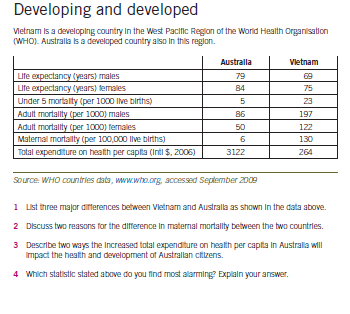 Define and learn the following key terms Key terminology Definition Developing countries Human development ( refer to VCAA)SustainabilityDeveloping countries Human development ( refer to VCAA)SustainabilityWHO regions WHO regions Morbidity Morbidity Mortality Mortality Life expectancy Life expectancy Burden of disease Burden of disease Infant mortality rate Infant mortality rate U5MR U5MR Gross domestic product Gross domestic product Human development index Human development index Communicable disease Communicable disease Maternal mortality Maternal mortality Fertility rate Fertility rate DALY DALY Non-communicable diseaseNon-communicable disease